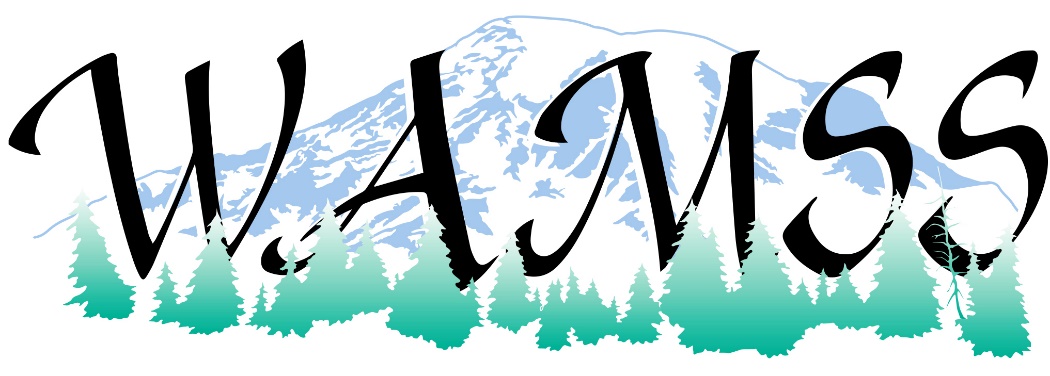 Washington Association Medical Staff Services (WAMSS) is excited to share with you vendor sponsorship opportunities at our 44th Annual Education Conference “Quest for Excellence” April 26-28, 2023, at the Northern Quest Resort, just a few minutes from Spokane in Airway Heights, Washington. www.northernquest.com  Since many of our members do not have the opportunity to attend the National Association Medical Staff Services Conference where vendors regularly have displays, this is an excellent event for you to reach the members of WAMSS.  As in previous years, our vendors include credentialing software products, medical staff services products, professional development services, and retail products.  We know our conference attendees will benefit from your participation.The benefits to our sponsors and exhibitors are outlined on the enclosed information pages. We offer several levels of sponsorships and, if needed, will work with you on negotiating a custom level of sponsorship such as the Attendee Bag.  Your support of the profession of medical staff services and the Washington Association of Medical Staff Services is greatly appreciated at any level.  If you are interested in being a vendor and/or sponsor for the 2023 WAMSS Annual Education Conference, please contact us as soon as possible. There is limited vendor space available. The earlier you are signed up with WAMSS to secure your space, the sooner your benefits will start! Thank you for checking your calendar for availability for April 26-28, 2023, to participate in our upcoming conference. Sincerely,WAMSS Conference Planning TeamContact WAMSS at Mailing Address: 601 S. Pioneer Way Ste F #399, Moses Lake, WA  98837 email WAMSS Conference Chair wamssconferencechair@gmail.comor visit us on our webpage: https://www.wamss.org/annual-conference/ 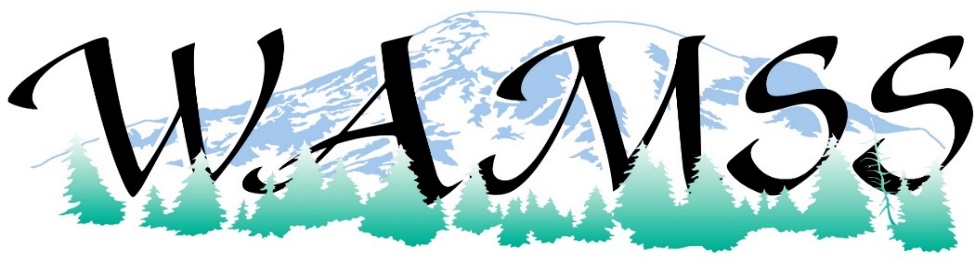 “Innovate, Integrate, Motivate” April 26-28, 2023Become a Conference Sponsor! Increase your brand recognition and visibility at the Washington Association of Medical Staff Services (WAMSS) Conference.Sponsor and Exhibitor Levels: 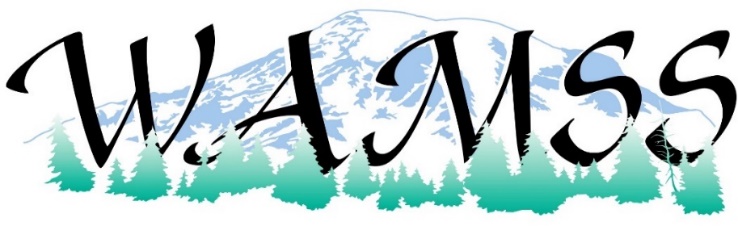 “Innovate, Integrate, Motivate” April 26-28, 2023SPONSORSHIP OPPORTUNITY Please select desired option(s) below:ORGANIZATION INFORMATION Organization Name (as you would like it to appear in printed material)Contact/Name/Title:  	 Address:  	  City, State, Zip:  	 Phone/Email:  	 Organization Web Address:  	 SPONSORSHIP COMMITMENT AGREEMENT AND BILLING INFORMATIONI agree with my organization’s participation as a sponsor for WAMSS 2023 Annual Education Conference, April 26-28, 2023 at Northern Quest Resort, just a few minutes from Spokane in Airway Heights, Washington. www.northernquest.comPrint Name, Title, OrganizationX 	 SignaturePlease submit your Check to (made payable to WAMSS):601 S. Pioneer Way Ste F #399, Moses Lake, WA  98837Online Credit Card payments are also an option and will include a 3% credit card processing fee. Please contact us for an invoice.email us wamssconferencechair@gmail.com  visit us on our webpage: https://www.wamss.org/annual-conference/THANK YOU FOR YOUR SUPPORT OF WAMSS!!!!Gold Sponsor$2000Silver Sponsor$1000BronzeSponsor$750Exhibitor$300Materials/SWAG for Attendee Bag$150 Conference electronic attendee list emailed (with allowed email addresses)Conference electronic attendee list emailed (with allowed email addresses)XXXCompany logo and listing in conference programCompany logo and listing in conference programXXXXComplimentary exhibit space (6 Foot table in Exhibit Hall)Complimentary exhibit space (6 Foot table in Exhibit Hall)X (Priority selection)X(Secondary selection)XXColor logo on WAMSS website Color logo on WAMSS website XXXXXIntroduction of your company during event session, and 5 minutes to address attendees (day to present based on sponsorship level).Introduction of your company during event session, and 5 minutes to address attendees (day to present based on sponsorship level).XContact us for pricing and further details:Contact us for pricing and further details:Contact us for pricing and further details:Contact us for pricing and further details:Contact us for pricing and further details:Contact us for pricing and further details:Event OptionsSponsorship Details Sponsorship Details Sponsorship Details Sponsorship Details Sponsorship Details Sponsorship Details Host the Wednesday Vendor LunchAll vendors wanting to participate will share final cost of lunch.  Includes presentation time for each vendor and engagement with attendees.All vendors wanting to participate will share final cost of lunch.  Includes presentation time for each vendor and engagement with attendees.All vendors wanting to participate will share final cost of lunch.  Includes presentation time for each vendor and engagement with attendees.All vendors wanting to participate will share final cost of lunch.  Includes presentation time for each vendor and engagement with attendees.All vendors wanting to participate will share final cost of lunch.  Includes presentation time for each vendor and engagement with attendees.All vendors wanting to participate will share final cost of lunch.  Includes presentation time for each vendor and engagement with attendees.Host the Wednesday Evening Social EventRecognition signage for hosting Social Event and engagement with attendees.Recognition signage for hosting Social Event and engagement with attendees.Recognition signage for hosting Social Event and engagement with attendees.Recognition signage for hosting Social Event and engagement with attendees.Recognition signage for hosting Social Event and engagement with attendees.Recognition signage for hosting Social Event and engagement with attendees.Host Breakfast(s) or Break(s) Recognition signage for hosting event and engagement with attendees.Recognition signage for hosting event and engagement with attendees.Recognition signage for hosting event and engagement with attendees.Recognition signage for hosting event and engagement with attendees.Recognition signage for hosting event and engagement with attendees.Recognition signage for hosting event and engagement with attendees.Any of the above sponsorships include: Company logo and listing in conference program, Color logo on WAMSS website, attendee list, large recognition sign at eventCompany logo and listing in conference program, Color logo on WAMSS website, attendee list, large recognition sign at eventCompany logo and listing in conference program, Color logo on WAMSS website, attendee list, large recognition sign at eventCompany logo and listing in conference program, Color logo on WAMSS website, attendee list, large recognition sign at eventCompany logo and listing in conference program, Color logo on WAMSS website, attendee list, large recognition sign at eventCompany logo and listing in conference program, Color logo on WAMSS website, attendee list, large recognition sign at eventAttendee Bag with WAMSS and Your Company LogosTBDGold Sponsorship$2000Silver Sponsorship$1000Bronze Sponsorship$750Exhibitor$300.00Materials/SWAG for Attendee Bag$150.00Door Prize Donation (Gift Card, Gift Basket, etc.)ItemEvent Sponsorship Option: _________________________TBD